                         Projektový den 7. 11. 2018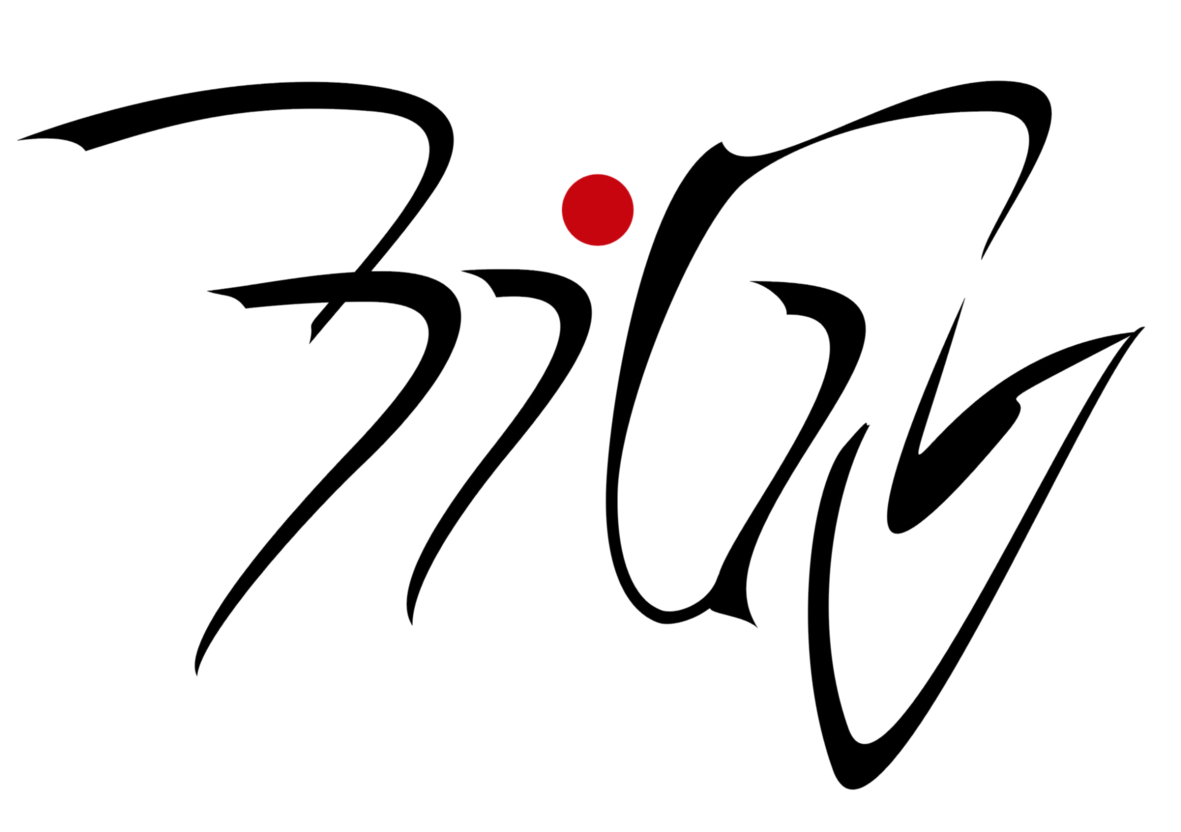 ________________________________________________________________BiologieFarma Plotiště nad LabemZemědělská prvovýroba od A do ZCíl: 			seznámení se zemědělskou výrobouProgram:		výroba vlastního sýra			ochutnávka produktů farmy			produkty farmyFinanční náklady pro studenty 100,- Kč, doprava MHD.Garant projektu:	Pavel HápPozn.: Projekt je nabízen pouze studentům, kteří jej neabsolvovali  v loňském školním roce.